Miss FoleyHealth 8: USC2 Families		      	      Family StructuresFamily Is… 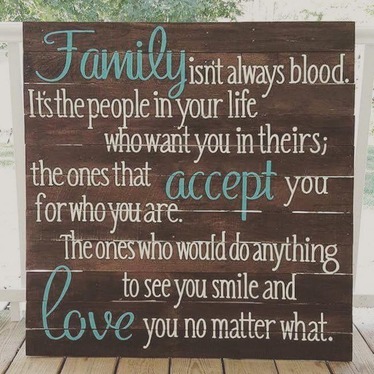 Two or more people who share goals and values, have long-term commitments to one another and usually reside in the same dwelling.Family comes in all shapes and sizes – some being genetic/blood ties and some chosen!Nuclear Family – Mom, Dad, and/or brothers or sisters living under one roof.Single Parent Family – Headed by either Mom or Dad.Blended Family – Family formed from two previous marriages.Extended Family – Grandparents or Aunts/Uncles live under one roof with you.Adoptive Family – You are a permanently adopted member of your family.Foster Family – You are living with a family that has taken you in temporarily for your best interests.Others? Type of FamilySchool %’sNuclearSingle ParentBlendedExtendedAdoptiveFosterOtherHealth 8 Family StructuresSchool SurveyPlease check below which type of family you live in:Nuclear Family – Mom, Dad, and/or brothers or sisters living under one roof.Single Parent Family – Headed by either Mom or Dad.Blended Family – Family formed from two previous marriages.Extended Family – Grandparents or Aunts/Uncles live under one roof with you.Adoptive Family – You are a permanently adopted member of your family.Foster Family – You are living with a family that has taken you in temporarily for your best interests.Others _________________________Health 8 Family StructuresSchool SurveyPlease check below which type of family you live in:Nuclear Family – Mom, Dad, and/or brothers or sisters living under one roof.Single Parent Family – Headed by either Mom or Dad.Blended Family – Family formed from two previous marriages.Extended Family – Grandparents or Aunts/Uncles live under one roof with you.Adoptive Family – You are a permanently adopted member of your family.Foster Family – You are living with a family that has taken you in temporarily for your best interests.Others __________________________Health 8 Family StructuresSchool SurveyPlease check below which type of family you live in:Nuclear Family – Mom, Dad, and/or brothers or sisters living under one roof.Single Parent Family – Headed by either Mom or Dad.Blended Family – Family formed from two previous marriages.Extended Family – Grandparents or Aunts/Uncles live under one roof with you.Adoptive Family – You are a permanently adopted member of your family.Foster Family – You are living with a family that has taken you in temporarily for your best interests.Others __________________________Health 8 Family StructuresSchool SurveyPlease check below whichtype of family you live in:Nuclear Family – Mom, Dad, and/or brothers or sisters living under one roof.Single Parent Family – Headed by either Mom or Dad.Blended Family – Family formed from two previous marriages.Extended Family – Grandparents or Aunts/Uncles live under one roof with you.Adoptive Family – You are a permanently adopted member of your family.Foster Family – You are living with a family that has taken you in temporarily for your best interests.Others __________________________